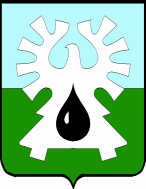 МУНИЦИПАЛЬНОЕ ОБРАЗОВАНИЕ ГОРОД УРАЙХанты-Мансийский автономный округ - ЮграГлава ГОРОДА УРАЙПОСТАНОВЛЕНИЕот 18.12.2017								№ 143Об утверждении состава членовОбщественного совета города УрайВ соответствии с Федеральным законом от 06.10.2003 №131-ФЗ «Об общих принципах организации местного самоуправления в Российской Федерации», частью 4 статьи 13 Федерального закона от 21.07.2014 №212-ФЗ «Об основах общественного контроля в Российской Федерации», разделом IV Положения об Общественном совете города Урай, утвержденного постановлением главы города Урай от 31.08.2011 №40:1. Утвердить состав членов Общественного совета города Урай согласно приложению.2. Опубликовать постановление в газете «Знамя» и разместить на официальном сайте органов местного самоуправления города Урай в информационно-телекоммуникационной сети «Интернет».3. Контроль за выполнением постановления оставляю за собой.Глава города Урай	                                                                                               А.В. Иванов	Приложение к постановлению	главы города Урайот _______________ № _______Составчленов Общественного совета города УрайАндрющенкоОлег Николаевич- председатель первичной профсоюзной организации Урайских электрических сетей Электропрофсоюза «Тюменьэнерго»БудункевичИван Дмитриевич- член первичной профсоюзной организации ТПП «Урайнефтегаз»ВалитоваЛилия Николаевна- заместитель директора по учебно-воспитательной работе МБОУДОД «Детская школа искусств №2»ВишняковаГалина Александровна- член урайской городской организации Профсоюза работников народного образования и науки Российской ФедерацииГазизовХалим Аглямович- председатель местной мусульманской религиозной организации города УрайДжанхуватовМуратхан Абдуллаевич- заместитель председателя «Урайское представительство Ханты-Мансийской региональной общественной организации «Центр объединения народов Дагестана «Дружба народов»ДонинЭдуард Викторович- член урайской городской организации Общероссийской общественной организации «Всероссийское общество инвалидов»ЕвдокимовАлександр Геннадьевич- директор урайской городской общественной организации по поддержке людей, попавших в трудную жизненную ситуацию «Примирение»ИзюмоваАнна Леонидовна- член урайского отделения Общественной организации «Спасение Югры» Ханты-Мансийского автономного округа – ЮгрыКаримоваТатьяна Леонидовна- член Урайского местного общественного движения «Здоровый город»КушнирАлексей Анатольевич- член Общественной палаты Ханты-Мансийского автономного округа – Югры от города УрайМахневаИрина Дмитриевна- член общины коренных малочисленных народов Севера «Элы Хотал»МиникаевРустам Фаритович- председатель Национально-культурной автономии татар города УрайМунаревИгорь Сергеевич- председатель общественной организации «Урайская городская Федерация Авто и Мото спорта»ПартутаИрина Юрьевна- председатель городского творческого объединения художников «Скиф»ПетрачукРаида Тихоновна- председатель некоммерческой организации «Благотворительный Фонд поддержки ветеранов – первопроходцев Шаима»ПлесовскихЕлена Николаевна- член урайской городской национально-культурной общественной организации «Русичи»СабуроваТамара Ивановна- председатель комиссии при Совете ветеранов по качеству медицинского обслуживания граждан пожилого возраста Ветеран труда РоссииСавиныхЛюдмила Алексеевна- председатель урайской городской общественной организации ветеранов (пенсионеров) войны, труда, Вооруженных сил и правоохранительных органовТерлецкаяЭльвира Васильевна- член Урайской местной организации профсоюза работников народного образования «Городской общественный совет ветеранов педагогического труда»ФадинСергей Иванович- председатель общины коренных малочисленных народов Севера «Яныг Ятри»ФайзиеваРида Загитовна- председатель городской Общественной организации «Дуслык»ХомичДмитрий Николаевич- руководитель Аппарата Урайского местного отделения Ханты-Мансийского регионального отделения Общероссийской общественной организации «Ассоциация юристов России»ЧерепановаНаталья Владимировна- председатель Урайской городской организации Профсоюза работников здравоохранения Российской ФедерацииШевченкоИрина Николаевна - член Общественной палаты Ханты-Мансийского автономного округа – ЮгрыЮрцунИван Федорович- председатель местной религиозной организации православный Приход храма Рождества Пресвятой Богородицы г.Урая Ханты-Мансийского автономного округа – Югры Тюменской области Тобольско - Тюменской Епархии Русской Православной Церкви (Московский Патриархат)ЮрцунСветлана Васильевна- директор негосударственного образовательного учреждения дополнительного образования детей «Центр творческого развития и гуманитарного образования «Духовное просвещение»